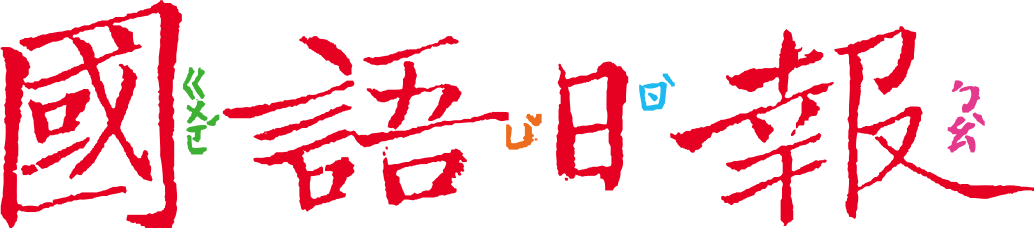     大自然孕育萬物，不同物種各有其本能、天性，人類應予以尊重；如果人類太過膨脹自己，干擾物種的天性，將帶給物種生存的危機。任務一：海豹天性    閱讀5月2日第3版〈夏威夷威基基封灘 助海豹哺育寶寶〉，這是一則有關夏威夷當局保護海豹的報導，閱讀後回答以下問題：發生地點：    夏威夷歐胡島的威基基海灘保護對象：    僧海豹「凱薇」為什麼要保護牠？(複選)■該物種瀕臨滅絕                  ■該物種是夏威夷群島原生物種■該物種要繁衍後代                □以該物種吸引觀光客參觀用什麼方法保護牠？    封鎖部分沙灘，用圍籬隔開新生海豹和人類    執法人員也會搭小艇巡邏，將遊客擋在50碼保護區外小薇說：「夏威夷當局的保護措施，是在認識並順應海豹的天性下設計的措施。」找找看，文章中哪裡提到海豹的天性？夏威夷當局怎麼做？■給師長的話：先掌握事件概況，再進一步發現保護措施和順應海豹天性有關。任務二：陸蟹天性    5月1日第6版〈陸蟹遷徙之道〉也和保護動物、順應物種天性有關，閱讀後回答以下問題：發生地點：濱海公路（臺灣)保護對象：陸蟹為什麼要保護牠們？請從文章中找出兩個原因。陸蟹生活史橫跨（海域）和（陸域），是生物圈非常重要的一群陸蟹要回（海裡）繁衍後代，但路程被（道路）阻隔，常發生（路殺）專家學者一開始嘗試用什麼方法保護牠？有沒有成功？人們挖掘地下通道，連接道路的內陸側與海岸側，希望陸蟹不要爬到車道路面上，改走地下道，以策安全。但是實施情況不如預期，有些陸蟹成功越過，有些進入後在裡面停留很久，又從原地爬回來。承上題。是否成功，和陸蟹的本能、天性有關，從文章中找出陸蟹根據什麼才能朝著海前進？天然訊號   最近的研究發現，（光線）可能是引導陸蟹行進的訊號之一。和任務一做比較：(以○△╳表示達成程度)■給師長的話：閱讀保護母陸蟹到海的措施，發現人類對動物的天性尚未完全理解，影響保護措施的設計。任務三：人類作為    從任務一和任務二可發現，認識並順應海豹和陸蟹的天性，才能營造友善的生存環境；萬一侵犯了動物，也才能採取正確的保護措施。    上述例子中，人類做了什麼事，侵犯了動物的生存空間？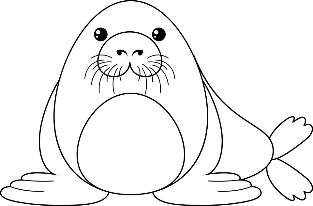 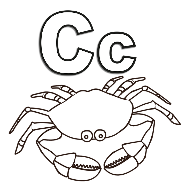 陸蟹一文，以四張插圖描繪了文章重點，讓讀者一目了然。    現在請你根據僧海豹一文，參考陸蟹插圖的架構，以四幅插圖畫出重點，畫好後說給家人聽。(略)■給師長的話：整合兩篇文章的重點，並運用陸蟹插圖架構，畫出海豹文章的插圖，以達倡議之效。圖片來源https://reurl.cc/9VedGO、https://reurl.cc/6NopZM有關海豹天性的描述順應海豹天性的保護措施母海豹在海豹寶寶斷奶前的5-7週內，會（因護子心切而升高攻擊性）把人和海豹母嬰隔開海豹如果過度習慣和人類接近，會（妨害牠們發展出在大自然生存的本能）小海豹稍大後，引領牠們到偏遠地區和其他野生僧海豹一起成長保護僧海豹凱薇保護臺灣陸蟹了解該物種的天性本能嗎？○△保護措施是否成功？○△插圖插圖內容第1張自然狀態下的陸蟹遷徙第2張人類侵犯後的陸蟹困境第3張人類努力研究陸蟹天性，找出保護之道第4張人類努力研究陸蟹天性，找出保護之道